ИЗВЕЩЕНИЕ № 399/2 от 22.07.2021г.о проведении запроса предложений в электронной форме на право заключения договора на Выполнение работ по ремонту наземного рельсового пути под козловой кран цеха № 75для нужд АО «ФНПЦ «Титан-Баррикады»Заказчик:Наименование: АО «ФНПЦ «Титан-Баррикады»Местонахождение: 400071, г. Волгоград, пр-т Ленина, б/нПочтовый адрес: 400071, г. Волгоград,  почтовое отделение связи №71Контактное лицо (организационные вопросы по документации о закупке):Зимина Арина АлександровнаТел./факс: +7(8442) 74-91-32E-mail:zakupki@cdbtitan.ruОрганизатор закупки: Функции организатора закупки выполняет Заказчик.Специализированная организация: Не привлекается.2. Способ закупки (включая форму закупки и используемые дополнительные элементы):Способ закупки: запрос предложений.Форма закупки и используемые дополнительные элементы:– открытый;– в электронной форме;– одноэтапный; – без проведения квалификационного отбора;– одним лотом;- без проведения переторжкиНастоящее извещение составлено в соответствии с «Положением о закупке товаров, работ, услуг Государственной корпорации «Роскосмос» ред. от 09 июня 2021 г. №47-НС (далее – Положение). Вопросы, не урегулированные настоящим извещением регулируются документацией о закупке и Положением.Предмет договора с указанием количества поставляемого товара, объема выполняемой работы, оказываемой услуги: Выполнение работ по ремонту наземного рельсового пути под козловой кран цеха № 75 в количестве 1 (одной) условной единицы работы для нужд АО «ФНПЦ «Титан-Баррикады» в соответствии с техническим заданием и проектом договора, являющимися неотъемлемой частью извещения, документации о закупке.Требования к продукции: В соответствии с техническим заданием на закупку, являющимися неотъемлемой частью извещения о закупке.Сведения о начальной (максимальной) цене договора (цене лота):                  4 741 086,51 руб. (четыре  миллиона  семьсот  сорок одна тысяча восемьдесят шесть  рублей 51 коп.) с НДС 20% Цена договора определена в валюте Российской Федерации.Обоснование НМЦ либо цены единицы продукции, включая информацию о расходах на перевозку, страхование, уплату таможенных пошлин, налогов и других обязательных платежей: в соответствии с Приложением 3 Раздела III документации «Обоснование по начальной максимальной цене»Место поставки товара, выполнения работы, оказания услуги, форма, сроки и порядок оплаты товара, работы, услуги: содержатся в документации о закупке, проекте договора, являющимися неотъемлемой частью извещения, документации о закупке.Срок, место и порядок предоставления документации о закупке, адрес электронно-торговой площадки в информационно-телекоммуникационной сети "Интернет":Извещение, документация о закупке доступны для ознакомления с момента размещения на сайте оператора электронно-торговой площадки (далее – ЭТП) АО Национальная электронная площадка «Фабрикант»  www.fabrikant.ru и на официальном сайте в информационно-телекоммуникационной сети Интернет  www.zakupki.gov.ru, без взимания платы.Извещение, документация о закупке предоставляется посредством программных и технических средств ЭТП в форме электронного документа. Плата за предоставление документации о закупке не взимается.В случае если для участия в закупке иностранному поставщику потребуется документация о закупке на иностранном языке, перевод на иностранный язык такой поставщик осуществляет самостоятельно за свой счет, если иное не установлено в извещении или документации о закупке. При этом официальным считается русский язык. Предоставление документации о закупке в печатной форме (на бумажном носителе) не осуществляется. Дата начала, дата и время окончания срока подачи заявок на участие в закупке и подведения итогов закупки.Дата начала срока подачи заявок на участие в закупочной процедуре:         23.07.2021г. Дата и время окончания срока подачи заявок на участие в закупочной процедуре, место их подачи:04.08.2021г. 10:00 (МСК)Электронная торговая площадка АО «НЭП-Фабрикант»  www.fabrikant.ruДата и время открытия доступа к поданным заявкам:04.08.2021г. 10:00 (МСК)При проведении процедуры открытия доступа к поданным заявкам заседание ЗК не проводится, протокол не составляется (за исключением случая, если по окончании срока подачи заявок не подано ни одной заявки, когда составляется протокол открытия доступа)Дата и место рассмотрения заявок:09.08.2021г.   400071, г. Волгоград, пр-т Ленина, б/н, АО «ФНПЦ «Титан-Баррикады».Дата и место подведения итогов закупочной процедуры: 13.08.2021г.400071, г. Волгоград, пр-т Ленина, б/н, АО «ФНПЦ «Титан-Баррикады».Порядок и сроки предоставления Участникам закупки разъяснений Положений извещения, документации о закупке.Разъяснения положений извещения, документации о закупке предоставляются Участникам закупки с  момента размещения извещения по  30.07.2021г. 10:00 (МСК)  с учетом положений  документации о закупке.Остальные и более подробные условия содержатся в документации о закупке.Требования к порядку подачи, отзыва заявки, содержанию, форме, оформлению и составу заявки, инструкция по составлению заявки.в соответствии с п. 3 раздела I документации о закупкеОписание продукции должно быть подготовлено участником процедуры закупки в соответствии с требованиями документации о закупке.Обеспечение заявки: не предусмотрено Обеспечение исполнения договора: устанавливается в соответствии с п. 7 раздела I документации о закупке в размере   30% от НМЦ. Требования к безопасности, качеству, техническим характеристикам, функциональным характеристикам (потребительским свойствам) продукции, к размерам, упаковке, отгрузке товара, к результатам работы, установленные Заказчиком и предусмотренные техническими регламентами в соответствии с Законодательством о техническом регулировании, документами, разрабатываемыми и применяемыми в национальной системе стандартизации, принятыми в соответствии с Законодательством о стандартизации, иные требования, связанные с определением соответствия поставляемого товара, выполняемой работы, оказываемой услуги потребностям Заказчика. Если Заказчиком в документации о закупке не используются установленные в соответствии с Законодательством о техническом регулировании, Законодательством о стандартизации требования к безопасности, качеству, техническим характеристикам, функциональным характеристикам (потребительским свойствам) продукции, к размерам, упаковке, отгрузке товара, к результатам работы, в документации о закупке должно содержаться обоснование необходимости использования иных требований, связанных с определением соответствия поставляемого товара, выполняемой работы, оказываемой услуги потребностям Заказчика:В соответствии с документацией о закупке.13.Требования к продукции:в соответствии с техническим заданием, проектом договора, являющимися неотъемлемой частью извещения, документации о закупке.Приоритет товаров российского происхождения, работ, услуг, выполняемых, оказываемых российскими лицами, при осуществлении закупок товаров, работ, услуг по отношению к товарам, происходящим из иностранного государства, работам, услугам, выполняемым, оказываемым иностранными лицами.В соответствии с документацией о закупке.15. Антидемпинговые меры: в соответствии с требованиями документации о закупке.16. Порядок заключения договора, проведения преддоговорных переговоров:Срок заключения договора не ранее 10 (десяти) дней и не позднее 20 (двадцати) дней после официального размещения протокола, которым были подведены итоги торгов. Остальные и более подробные условия заключения договора, проведения преддоговорных переговоров содержатся в документации о закупке.17. Отказ от проведения закупочной процедуры: В соответствии с требованиями документации о закупке.Решение об отказе от проведения закупки может быть принято в любой момент до окончания срока подачи заявок. Заказчик, отказавшийся от проведения закупки с соблюдением требований, установленных Положением, не несет ответственности за причиненные участникам убытки.18. Дополнительные сведения: Остальные и более подробные условия проведения закупки содержатся в документации о закупке, проекте договора, техническом задании, являющимися неотъемлемой частью извещения, документации о закупке.19. Обжалование действий /бездействия заказчика, организатора закупки, ЗК, специализированной организации, ЭТП.Поставщик /участник закупки имеет право обжаловать условия извещения о закупке, действия (бездействие) заказчика, организатора закупки, ЗК, специализированной организации, в комиссии Корпорации по рассмотрению жалоб в сфере закупок в соответствии с разделом 22 Положения.Адрес и реквизиты для подачи жалобы указаны на сайте Государственной корпорации «Роскосмос», адрес электронной почты комиссии Корпорации: appeal@roscosmos.ru. Главный экономист                                                                                     М.В. ЧумейкинАО «Корпорация «Московский институт теплотехники»АО «Корпорация «Московский институт теплотехники»АО «Корпорация «Московский институт теплотехники»АО «Корпорация «Московский институт теплотехники»АО «Корпорация «Московский институт теплотехники»АО «Корпорация «Московский институт теплотехники»АО «Корпорация «Московский институт теплотехники»АО «Корпорация «Московский институт теплотехники»АО «Корпорация «Московский институт теплотехники»АО «Корпорация «Московский институт теплотехники»АО «Корпорация «Московский институт теплотехники»Рег. № 807Рег. № 807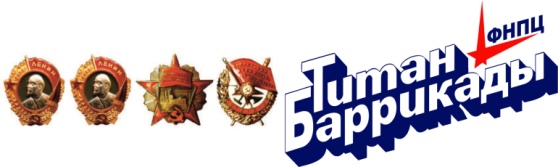 АКЦИОНЕРНОЕ ОБЩЕСТВО«ФЕДЕРАЛЬНЫЙ НАУЧНО-
ПРОИЗВОДСТВЕННЫЙ ЦЕНТР«ТИТАН – БАРРИКАДЫ»( АО «ФНПЦ «ТИТАН – БАРРИКАДЫ» )400071, г. Волгоград, пр. Ленина, б/нТел. 74-93-26Факс. (8442) 27-57-36, 27-40-20E-mail: cdb@cdbtitan.ruАКЦИОНЕРНОЕ ОБЩЕСТВО«ФЕДЕРАЛЬНЫЙ НАУЧНО-
ПРОИЗВОДСТВЕННЫЙ ЦЕНТР«ТИТАН – БАРРИКАДЫ»( АО «ФНПЦ «ТИТАН – БАРРИКАДЫ» )400071, г. Волгоград, пр. Ленина, б/нТел. 74-93-26Факс. (8442) 27-57-36, 27-40-20E-mail: cdb@cdbtitan.ruАКЦИОНЕРНОЕ ОБЩЕСТВО«ФЕДЕРАЛЬНЫЙ НАУЧНО-
ПРОИЗВОДСТВЕННЫЙ ЦЕНТР«ТИТАН – БАРРИКАДЫ»( АО «ФНПЦ «ТИТАН – БАРРИКАДЫ» )400071, г. Волгоград, пр. Ленина, б/нТел. 74-93-26Факс. (8442) 27-57-36, 27-40-20E-mail: cdb@cdbtitan.ruАКЦИОНЕРНОЕ ОБЩЕСТВО«ФЕДЕРАЛЬНЫЙ НАУЧНО-
ПРОИЗВОДСТВЕННЫЙ ЦЕНТР«ТИТАН – БАРРИКАДЫ»( АО «ФНПЦ «ТИТАН – БАРРИКАДЫ» )400071, г. Волгоград, пр. Ленина, б/нТел. 74-93-26Факс. (8442) 27-57-36, 27-40-20E-mail: cdb@cdbtitan.ruАКЦИОНЕРНОЕ ОБЩЕСТВО«ФЕДЕРАЛЬНЫЙ НАУЧНО-
ПРОИЗВОДСТВЕННЫЙ ЦЕНТР«ТИТАН – БАРРИКАДЫ»( АО «ФНПЦ «ТИТАН – БАРРИКАДЫ» )400071, г. Волгоград, пр. Ленина, б/нТел. 74-93-26Факс. (8442) 27-57-36, 27-40-20E-mail: cdb@cdbtitan.ruАКЦИОНЕРНОЕ ОБЩЕСТВО«ФЕДЕРАЛЬНЫЙ НАУЧНО-
ПРОИЗВОДСТВЕННЫЙ ЦЕНТР«ТИТАН – БАРРИКАДЫ»( АО «ФНПЦ «ТИТАН – БАРРИКАДЫ» )400071, г. Волгоград, пр. Ленина, б/нТел. 74-93-26Факс. (8442) 27-57-36, 27-40-20E-mail: cdb@cdbtitan.ruАКЦИОНЕРНОЕ ОБЩЕСТВО«ФЕДЕРАЛЬНЫЙ НАУЧНО-
ПРОИЗВОДСТВЕННЫЙ ЦЕНТР«ТИТАН – БАРРИКАДЫ»( АО «ФНПЦ «ТИТАН – БАРРИКАДЫ» )400071, г. Волгоград, пр. Ленина, б/нТел. 74-93-26Факс. (8442) 27-57-36, 27-40-20E-mail: cdb@cdbtitan.ruАКЦИОНЕРНОЕ ОБЩЕСТВО«ФЕДЕРАЛЬНЫЙ НАУЧНО-
ПРОИЗВОДСТВЕННЫЙ ЦЕНТР«ТИТАН – БАРРИКАДЫ»( АО «ФНПЦ «ТИТАН – БАРРИКАДЫ» )400071, г. Волгоград, пр. Ленина, б/нТел. 74-93-26Факс. (8442) 27-57-36, 27-40-20E-mail: cdb@cdbtitan.ruАКЦИОНЕРНОЕ ОБЩЕСТВО«ФЕДЕРАЛЬНЫЙ НАУЧНО-
ПРОИЗВОДСТВЕННЫЙ ЦЕНТР«ТИТАН – БАРРИКАДЫ»( АО «ФНПЦ «ТИТАН – БАРРИКАДЫ» )400071, г. Волгоград, пр. Ленина, б/нТел. 74-93-26Факс. (8442) 27-57-36, 27-40-20E-mail: cdb@cdbtitan.ruАКЦИОНЕРНОЕ ОБЩЕСТВО«ФЕДЕРАЛЬНЫЙ НАУЧНО-
ПРОИЗВОДСТВЕННЫЙ ЦЕНТР«ТИТАН – БАРРИКАДЫ»( АО «ФНПЦ «ТИТАН – БАРРИКАДЫ» )400071, г. Волгоград, пр. Ленина, б/нТел. 74-93-26Факс. (8442) 27-57-36, 27-40-20E-mail: cdb@cdbtitan.ruАКЦИОНЕРНОЕ ОБЩЕСТВО«ФЕДЕРАЛЬНЫЙ НАУЧНО-
ПРОИЗВОДСТВЕННЫЙ ЦЕНТР«ТИТАН – БАРРИКАДЫ»( АО «ФНПЦ «ТИТАН – БАРРИКАДЫ» )400071, г. Волгоград, пр. Ленина, б/нТел. 74-93-26Факс. (8442) 27-57-36, 27-40-20E-mail: cdb@cdbtitan.ruАКЦИОНЕРНОЕ ОБЩЕСТВО«ФЕДЕРАЛЬНЫЙ НАУЧНО-
ПРОИЗВОДСТВЕННЫЙ ЦЕНТР«ТИТАН – БАРРИКАДЫ»( АО «ФНПЦ «ТИТАН – БАРРИКАДЫ» )400071, г. Волгоград, пр. Ленина, б/нТел. 74-93-26Факс. (8442) 27-57-36, 27-40-20E-mail: cdb@cdbtitan.ruАКЦИОНЕРНОЕ ОБЩЕСТВО«ФЕДЕРАЛЬНЫЙ НАУЧНО-
ПРОИЗВОДСТВЕННЫЙ ЦЕНТР«ТИТАН – БАРРИКАДЫ»( АО «ФНПЦ «ТИТАН – БАРРИКАДЫ» )400071, г. Волгоград, пр. Ленина, б/нТел. 74-93-26Факс. (8442) 27-57-36, 27-40-20E-mail: cdb@cdbtitan.ruАКЦИОНЕРНОЕ ОБЩЕСТВО«ФЕДЕРАЛЬНЫЙ НАУЧНО-
ПРОИЗВОДСТВЕННЫЙ ЦЕНТР«ТИТАН – БАРРИКАДЫ»( АО «ФНПЦ «ТИТАН – БАРРИКАДЫ» )400071, г. Волгоград, пр. Ленина, б/нТел. 74-93-26Факс. (8442) 27-57-36, 27-40-20E-mail: cdb@cdbtitan.ruАКЦИОНЕРНОЕ ОБЩЕСТВО«ФЕДЕРАЛЬНЫЙ НАУЧНО-
ПРОИЗВОДСТВЕННЫЙ ЦЕНТР«ТИТАН – БАРРИКАДЫ»( АО «ФНПЦ «ТИТАН – БАРРИКАДЫ» )400071, г. Волгоград, пр. Ленина, б/нТел. 74-93-26Факс. (8442) 27-57-36, 27-40-20E-mail: cdb@cdbtitan.ruАКЦИОНЕРНОЕ ОБЩЕСТВО«ФЕДЕРАЛЬНЫЙ НАУЧНО-
ПРОИЗВОДСТВЕННЫЙ ЦЕНТР«ТИТАН – БАРРИКАДЫ»( АО «ФНПЦ «ТИТАН – БАРРИКАДЫ» )400071, г. Волгоград, пр. Ленина, б/нТел. 74-93-26Факс. (8442) 27-57-36, 27-40-20E-mail: cdb@cdbtitan.ruАКЦИОНЕРНОЕ ОБЩЕСТВО«ФЕДЕРАЛЬНЫЙ НАУЧНО-
ПРОИЗВОДСТВЕННЫЙ ЦЕНТР«ТИТАН – БАРРИКАДЫ»( АО «ФНПЦ «ТИТАН – БАРРИКАДЫ» )400071, г. Волгоград, пр. Ленина, б/нТел. 74-93-26Факс. (8442) 27-57-36, 27-40-20E-mail: cdb@cdbtitan.ruАКЦИОНЕРНОЕ ОБЩЕСТВО«ФЕДЕРАЛЬНЫЙ НАУЧНО-
ПРОИЗВОДСТВЕННЫЙ ЦЕНТР«ТИТАН – БАРРИКАДЫ»( АО «ФНПЦ «ТИТАН – БАРРИКАДЫ» )400071, г. Волгоград, пр. Ленина, б/нТел. 74-93-26Факс. (8442) 27-57-36, 27-40-20E-mail: cdb@cdbtitan.ruАКЦИОНЕРНОЕ ОБЩЕСТВО«ФЕДЕРАЛЬНЫЙ НАУЧНО-
ПРОИЗВОДСТВЕННЫЙ ЦЕНТР«ТИТАН – БАРРИКАДЫ»( АО «ФНПЦ «ТИТАН – БАРРИКАДЫ» )400071, г. Волгоград, пр. Ленина, б/нТел. 74-93-26Факс. (8442) 27-57-36, 27-40-20E-mail: cdb@cdbtitan.ruАКЦИОНЕРНОЕ ОБЩЕСТВО«ФЕДЕРАЛЬНЫЙ НАУЧНО-
ПРОИЗВОДСТВЕННЫЙ ЦЕНТР«ТИТАН – БАРРИКАДЫ»( АО «ФНПЦ «ТИТАН – БАРРИКАДЫ» )400071, г. Волгоград, пр. Ленина, б/нТел. 74-93-26Факс. (8442) 27-57-36, 27-40-20E-mail: cdb@cdbtitan.ruАКЦИОНЕРНОЕ ОБЩЕСТВО«ФЕДЕРАЛЬНЫЙ НАУЧНО-
ПРОИЗВОДСТВЕННЫЙ ЦЕНТР«ТИТАН – БАРРИКАДЫ»( АО «ФНПЦ «ТИТАН – БАРРИКАДЫ» )400071, г. Волгоград, пр. Ленина, б/нТел. 74-93-26Факс. (8442) 27-57-36, 27-40-20E-mail: cdb@cdbtitan.ruАКЦИОНЕРНОЕ ОБЩЕСТВО«ФЕДЕРАЛЬНЫЙ НАУЧНО-
ПРОИЗВОДСТВЕННЫЙ ЦЕНТР«ТИТАН – БАРРИКАДЫ»( АО «ФНПЦ «ТИТАН – БАРРИКАДЫ» )400071, г. Волгоград, пр. Ленина, б/нТел. 74-93-26Факс. (8442) 27-57-36, 27-40-20E-mail: cdb@cdbtitan.ruототна  на  на  на  от